Préparation à la naissance et à la parentalité basée sur la pleine conscience – Mindfulness
Fiche d’inscriptionInformations grossesseInformations sur le déroulement de votre grossesse, sur votre bien-être en général et motivations pour ce cours que vous souhaitez nous communiquer et qui nous permettront de mieux vous accompagner selon vos besoins :Engagement des participants  Je m’engage dans la mesure du possible, à suivre toutes les séances de ce cycle de cours et à pratiquer les exercices proposés à domicile. Je suis conscient(e) que ma participation régulière à un impact sur la qualité du cours et sur les échanges entre les participants et que la pratique des exercices fait partie prenante des apports essentiels de cette préparation sur mon vécu de futurs parents.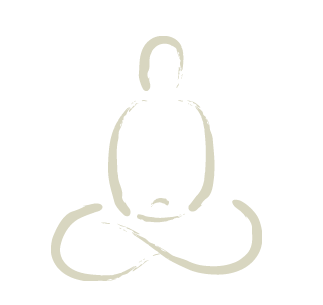 La mère : Le père : Date : Cycle 1Cycle 2Cycle 3Cycle 417.11.2211.01.2301.03.23Semaine du 24.04.23Future mèreFuture mèreFutur pèreFutur pèrePrénom et nomPrénom et nomDate de naissanceDate de naissanceAdresse 
e-mail Adresse 
e-mail Tél. portableTél. portableProfession ProfessionAdresse privéeAdresse privéeDisponibilités pour entretien téléphoniqueDate présumée de l’accouchement Nombre de grossesse-s, y compris la grossesse actuelle Nombre d’enfant-sGynécologue Autre-s médecin-s présent-s pour le suivi généraliste, psychiatre, etc.Avez-vous accès à un ordinateur ? Oui    Non  A remplir et à envoyer par e-mail : sf.heds@hesge.chUne confirmation par e-mail vous sera envoyée. Par la suite nous vous téléphonerons pour un contact direct avant le début du cours.En nous réjouissant de vous rencontrer Anne Gendre, Sandrine Racine, Arabelle Gautier et les étudiantes sages-femmes de 3ème année.